Eine Gruppe von Geschäftsleuten kommt zu einer dreitägigen Konferenz in Frankfurt. Organisieren Sie bitte ihren Aufenthalt, inklusive eines Besichtigungsprogramms. 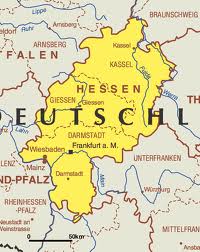 Francfort-sur-le-Main, principale place financière d’Allemagne est une ville dynamique à la dimension internationale avec sa « skyline » imposante et son aéroport, le deuxième d’Europe. De nombreux visiteurs seront sensibles aux multiples facettes de cette métropole l en déambulant du quartier d’affaires au centre historique avec sa cathédrale (Kaiserdom) et   l’ église Saint-Paul (Paulskirche). C’est aussi la ville natale du plus célèbre des écrivains allemands : Johann Wolfgang von GoetheBesuch der Börse Frankfurt Der Besuch der Galerie sowie die Führung mit Erklärungen sind kostenfrei.
Das Besucherzentrum hat montags bis freitags von 9.00 bis 17.00 Uhr geöffnet. Für Anmeldungen und bei Rückfragen erreichen Sie uns werktags von 9.00 Uhr bis 17:00 Uhr.Bitte führen Sie am Tag des Besuchs einen gültigen Personalausweis oder Reisepass mit sich.Wir freuen uns auf Ihren Besuch. Börse Frankfurt
Börsenplatz 4				 E-Mail: visitors.center@deutsche-boerse.com
Frankfurt am Main             			Telefon: +49-(0) 69-2 11-1 15 15Goethe-Haus
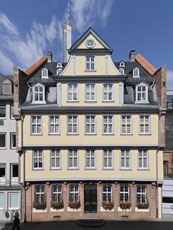 Johann Wolfgang Goethes Elternhaus zählt zu den wichtigsten und beliebtesten Dichter-Gedenkstätten Deutschlands. Das Bürgerhaus aus dem 18. Jahrhundert vermittelt mit seinen alten Möbeln und Bildern ein lebendiges Bild von Goethes Jugend. An das Goethe-Haus schließt sich das Goethe- Museum, eine Gemäldegalerie der Goethezeit, an. ZugDas Hotel ist nur 800 m vom Hauptbahnhof entfernt. 
Mit der U4 und U5 können Sie bis zur Haltestelle “Willy-Brandt-Platz” fahren, die direkt vor dem Hotel liegt.AutoA5 bis Westkreuz FrankfurtAbfahrt Messe, Theodor-Heuss-Allee Richtung InnenstadtA3 bis Frankfurt SüdRichtung StadtmitteFlugzeugAb Flughafen mit der S-Bahn bis Frankfurt Hbf.Source : http://www.frankfurt.deMUSEUMSUFERAn diesem einmaligen Boulevard befinden sich die bekanntesten Museen der Stadt : von Kunsthandwerk über Film, Architektur, Malerei, jüdische Geschichte bis zur Antiken Plastik. Wir empfehlen besonders einen Besuch im Jüdischen Museum.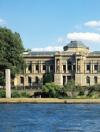 PALMENGARTENDas Palmenhaus beherbergt eine exotische Landschaft mit tropischen Pflanzen und einem Wasserfall. Einige der mächtigen Palmen sind über 100 Jahre alt. Das Tropicarium bietet auf 5.000 qm Pflanzen aus verschiedensten Vegetationszonen der Tropen. Alt- Sachsenhausen: das Ausgeh- Viertel von Frankfurt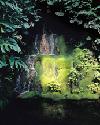 UNTERKUNFT :Steigenberger Frankfurter Hof  -Ihr Konferenz -HotelPrachtvoll, komfortabel und exklusiv: Der Steigenberger Frankfurter Hof gehört seit über 130 Jahren zu den ersten Häusern der Stadt. Das unter Denkmalschutz stehende Gebäude liegt nur wenige Schritte von Business, Shopping und Kultur entfernt und ist damit eleganter Mittelpunkt des gesellschaftlichen Lebens.
Tagungen & FesteWer für Tagungen und geschäftliche Veranstaltungen von Anfang an auf sicheren Erfolg setzt, ist in den Häusern der Steigenberger Gruppe bestens aufgehoben.Unsere Basic-TagungspauschaleBesser geht’s nicht: Um Ihnen die Planung Ihrer Veranstaltung so einfach wie möglich zu machen, haben wir verschiedene Leistungen zu attraktiven Paketen zusammengefasst. So können Sie pauschal buchen, ohne sich um jedes Detail kümmern zu müssen.Preise auf Anfrage ANREISEMÖGLICHKEITEN :UNTERKUNFT :Steigenberger Frankfurter Hof  -Ihr Konferenz -HotelPrachtvoll, komfortabel und exklusiv: Der Steigenberger Frankfurter Hof gehört seit über 130 Jahren zu den ersten Häusern der Stadt. Das unter Denkmalschutz stehende Gebäude liegt nur wenige Schritte von Business, Shopping und Kultur entfernt und ist damit eleganter Mittelpunkt des gesellschaftlichen Lebens.
Tagungen & FesteWer für Tagungen und geschäftliche Veranstaltungen von Anfang an auf sicheren Erfolg setzt, ist in den Häusern der Steigenberger Gruppe bestens aufgehoben.Unsere Basic-TagungspauschaleBesser geht’s nicht: Um Ihnen die Planung Ihrer Veranstaltung so einfach wie möglich zu machen, haben wir verschiedene Leistungen zu attraktiven Paketen zusammengefasst. So können Sie pauschal buchen, ohne sich um jedes Detail kümmern zu müssen.Preise auf Anfrage ANREISEMÖGLICHKEITEN :